Первый день 29.05.2024гДень дружбыПервый день начался с традиционной линейки и поднятием флагов Российской Федерации и Республики Крым.Дети выбрали название своих отрядов, придумали девизы.На открытии лагерной смены в конкурно-развлекательной программе « Здравствуй, Капитошка!», ребята с удовольствием принимали участие в разгадывании квестов, ребусов , танцевали и получали удовольствие!Затем прошел конкурс рисунков «Солнышко в ладошках».Этот день для ребят был ярким, насыщенным и радостным! 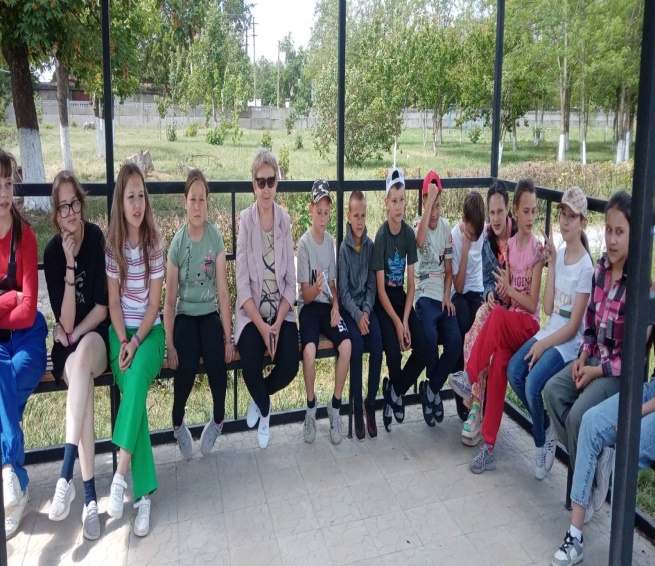 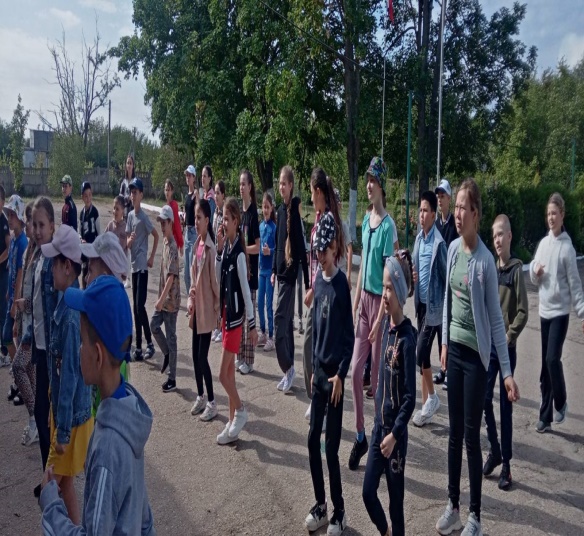 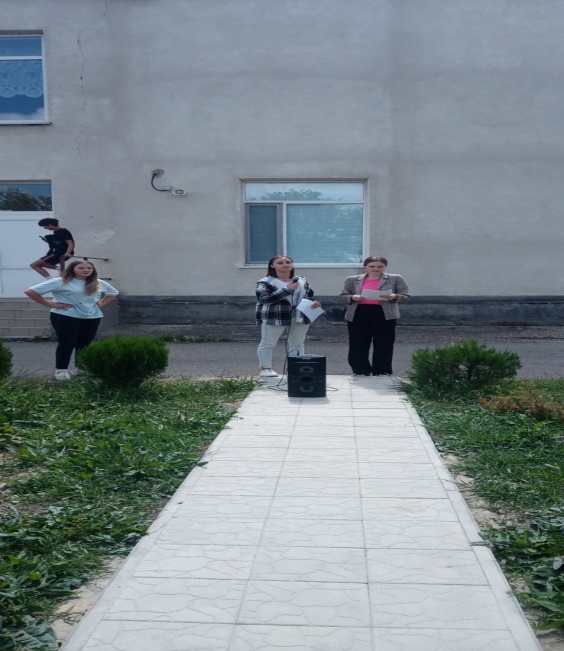 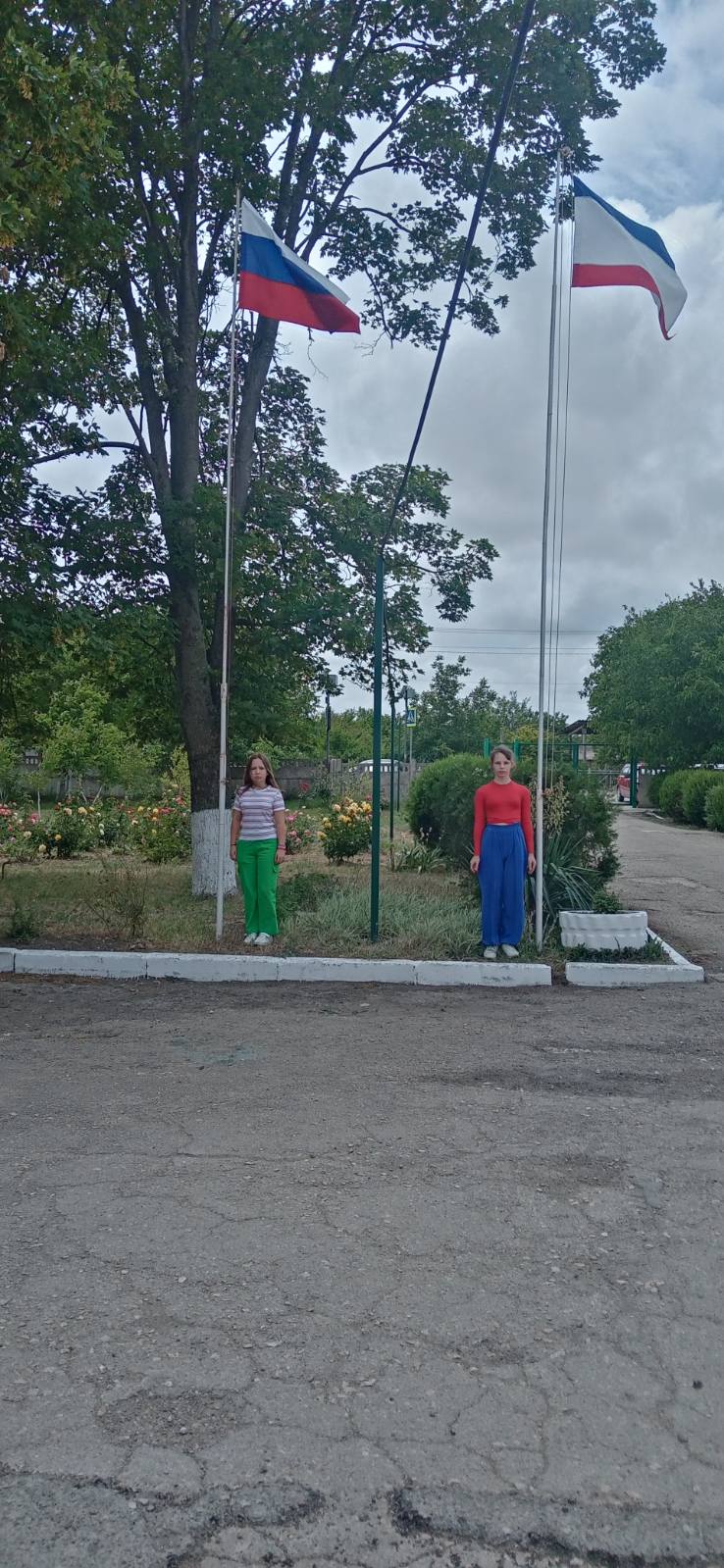 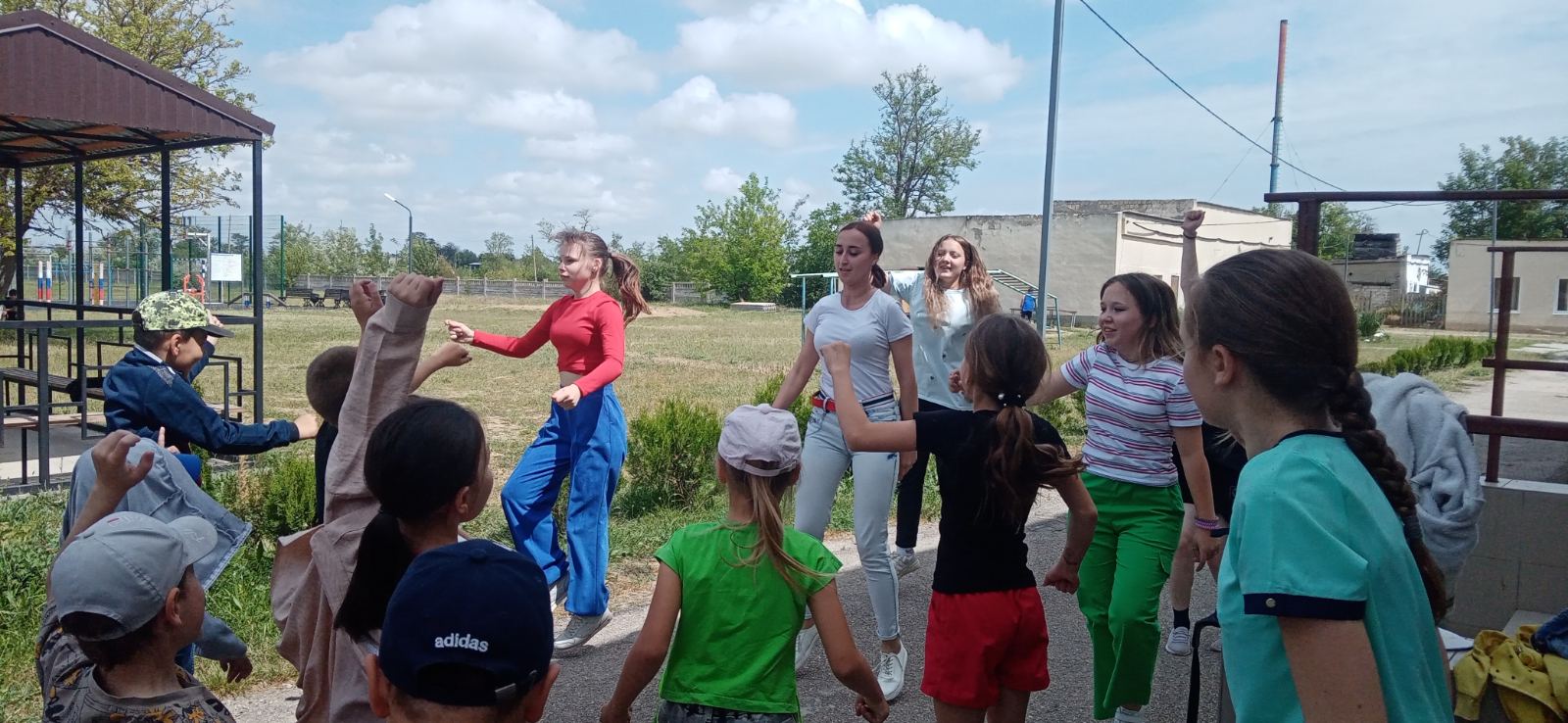 